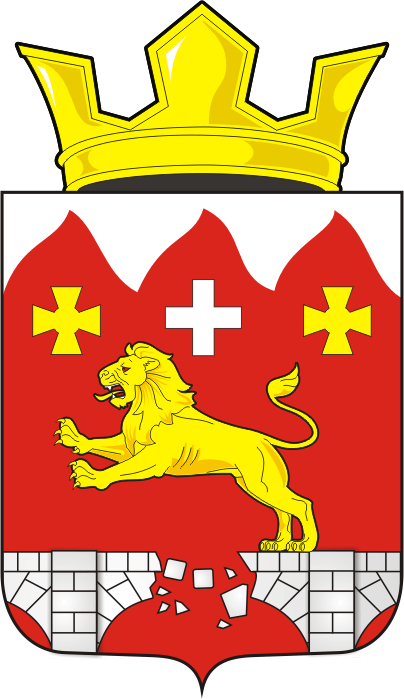 АДМИНИСТРАЦИЯ БУРУНЧИНСКОГО СЕЛЬСОВЕТАПОСТАНОВЛЕНИЕ_________________________________________________________________01.11.2021 года                    с. Бурунча                                   №  46-пВ соответствии со статьей 30 Федерального закона РФ от 21.12.1994               № 69-ФЗ «О пожарной безопасности», постановлением Правительства Оренбургской области от 26.10.2021 №997-п «Об отмене на территории Оренбургской области особого противопожарного режима», в связи с изменившимися погодными условиями и стабилизацией обстановки с пожарами на территории муниципального образования Бурунчинский сельсовет Саракташского района Оренбургской области 1. Отменить с 1 ноября  2021 года особый противопожарный режим на территории муниципального образования  Бурунчинский сельсовет Саракташского района Оренбургской области, введенный постановлением администрации Бурунчинского сельсовета от 14.05.2021 №21-п «О введении на территории муниципального образования  Бурунчинский  сельсовет Саракташского района Оренбургской области особого противопожарного режима»2.  Контроль за исполнением настоящего постановления оставляю за собой.3. Постановление вступает в силу после дня его подписания и подлежит размещению на официальном сайте Бурунчинского сельсовета Саракташского района Оренбургской области. Глава  сельсовета                                                                      А.Н. ЛогиновРазослано: членам рабочей группы; руководителям предприятий, организаций и учреждений сельсовета;; прокуратуре района; официальный сайт сельсовета; в дело.Об отмене  на территории муниципального образования Бурунчинский сельсовет Саракташского района Оренбургской области особого противопожарного режима